UNIVERSIDADE FEDERAL DO RIO GRANDE DO NORTE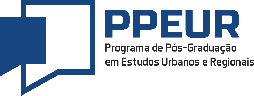 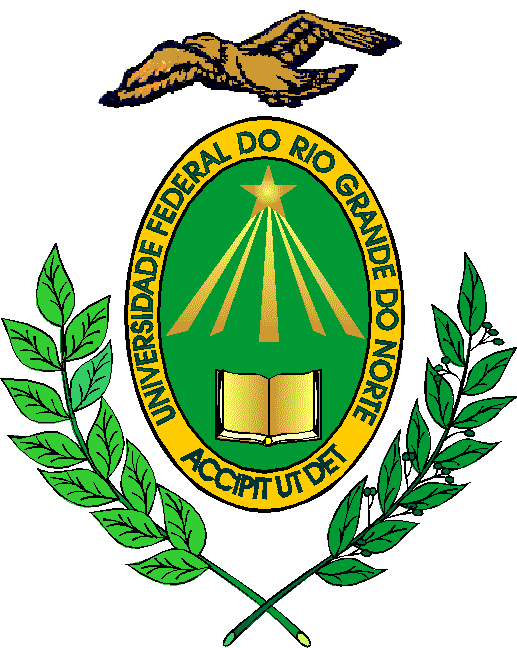 INSTITUTO DE POLÍTICAS PÚBLICASPROGRAMA DE PÓS-GRADUAÇÃO EM ESTUDOS URBANOS E REGIONAISRequerimento de prorrogação de prazo para conclusão do mestradoJustificativa do aluno para o atraso. Informar a situação atual do trabalho e o prazo necessário para a conclusão, conforme acordado com o orientador.Incluir o cronograma de atividades até a defesa.Natal-RN, xxxx de xxxx Atenciosamente,assinaturaMestrando PPEUR/UFRN matrícula XXParecer do orientador